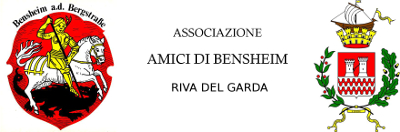 MODULO DI ISCRIZIONE AL CONCORSOIo sottoscritto/a _________________________________________________________________nato/a il _____________________________________residente a __________________________  indirizzo ______________________________________e-mail _______________________________________frequentante (istituto) __________________________________indirizzo studi _________________________________________  classe _______________________docente di riferimento _______________________________________________________________mi iscrivo al concorso indetto dall’Associazione Amici di Bensheima cui presenterò un’opera (forma espressiva) _______________________________________________________________________________________________________________________________All’atto dell’iscrizione verserò la quota associativa di 15,00 € sul c/c  intestato all’Associazione Amici di Bensheim presso la Cassa Rurale Alto Garda, filiale di Riva del Garda, v.le Damiano Chiesa,  codice  IBAN   IT50 J080 1635 3200 0000 2398 357.Firma ______________________________________________